Seniorenkino:	Der Aufzug funktioniert wieder!!! 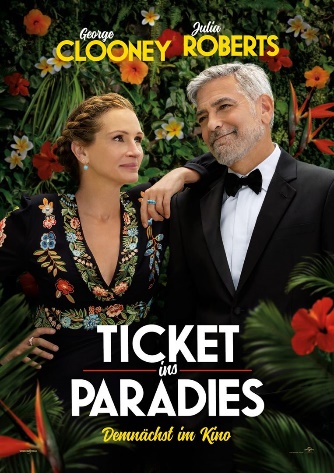 Gezeigt wird der Film „Ticket ins Paradies“ am 05.04.2023 Endlich ist die Zeit des Wartens vorbei. Der Aufzug zum Kinocenter Galleria funktioniert wieder. Auch in der Mobilität eingeschränkte Personen können nun wieder ohne Probleme an der Reihe „Kino für Senioren“, zu dem das Seniorenbüro der Kreisstadt Euskirchen gemeinsam mit dem Kino-Center Galleria, Berliner Straße 23, jeden ersten Mittwoch im Monat einladen, teilnehmen. Am 05.04.2023 zeigen wir den Film „Ticket ins Paradies“.Zum Film: Vor 25 Jahren brachte das Schicksal Georgia (Julia Roberts) und David (George Clooney) zusammen und bescherte ihnen das größte Geschenk: Ihre Tochter Lily (Kaitlyn Dever). Ihre Ehe war nicht von Dauer und von der einstigen Zuneigung ist nicht mehr viel übrig. Mittlerweile können sie auch gar nicht mehr nachvollziehen, warum sie überhaupt einmal zusammen waren. Als Lily ihren großen Tag feiert und ihren Abschluss an der Universität von Chicago macht, lassen es sich Georgia und David nicht nehmen, an der Zeremonie teilzunehmen - auch wenn sie dafür in Kauf nehmen müssen, dem jeweils anderen zu begegnen. Bevor Lily anschließend als Anwältin Karriere macht, reist sie mit ihrer Freundin Wren (Billie Lourd) nach Bali. Inmitten dieses Paradieses lernt Lily den Seegras-Farmer Gede (Maxime Bouttier) kennen. Als die beiden aufeinandertreffen sprühen die Funken und ihnen ist klar: Das ist Liebe auf den ersten Blick. Einen Monat später befindet sich Lily immer noch auf der Insel. Per E-Mail teilt sie ihren Eltern mit, dass sie sich in einen Einheimischen verliebt hat und plant, ihn zu heiraten. Nachdem sie die Hiobsbotschaft gelesen haben, packen sie ihre Sachen und reisen auf die indonesische Insel, wo sie ihre Tochter vom größten Fehler ihres Lebens abhalten wollen. Schließlich war Georgias und Davids Ehe das Schlimmste, was ihnen je passiert ist - oder doch nicht?Dauer des Films: 1 Stunde 44 MinutenDas Kinocenter bietet Vorstellungen um 14.30 Uhr und um 15.00 Uhr an. Eintrittskarten können unter https://www.cineplex.de/euskirchen/ oder direkt an der Kinokasse erworben werden auch im Vorfeld schon täglich ab 16.00 Uhr.Der Eintritt beträgt 6,50 Euro. Für Inhaber des Euskirchen-Passes gibt es eine Ermäßigung.Vor Filmbeginn kann bei einer Tasse Kaffee und einem Stück Kuchen geklönt werden. Weitere Vorstellungen finden jeweils am ersten Mittwoch im Monat statt. Für Fragen und Anregungen erreichen Sie uns unter: Seniorenbüro der Kreisstadt Euskirchen, mailto:senioren@euskirchen.de oder Telefonnummer 02251/14-222